Декабрь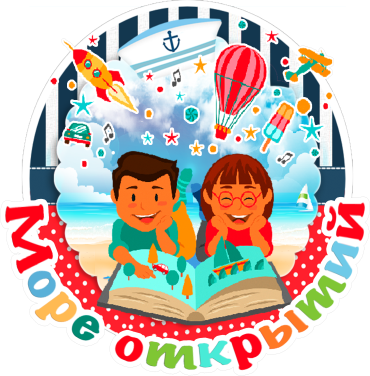 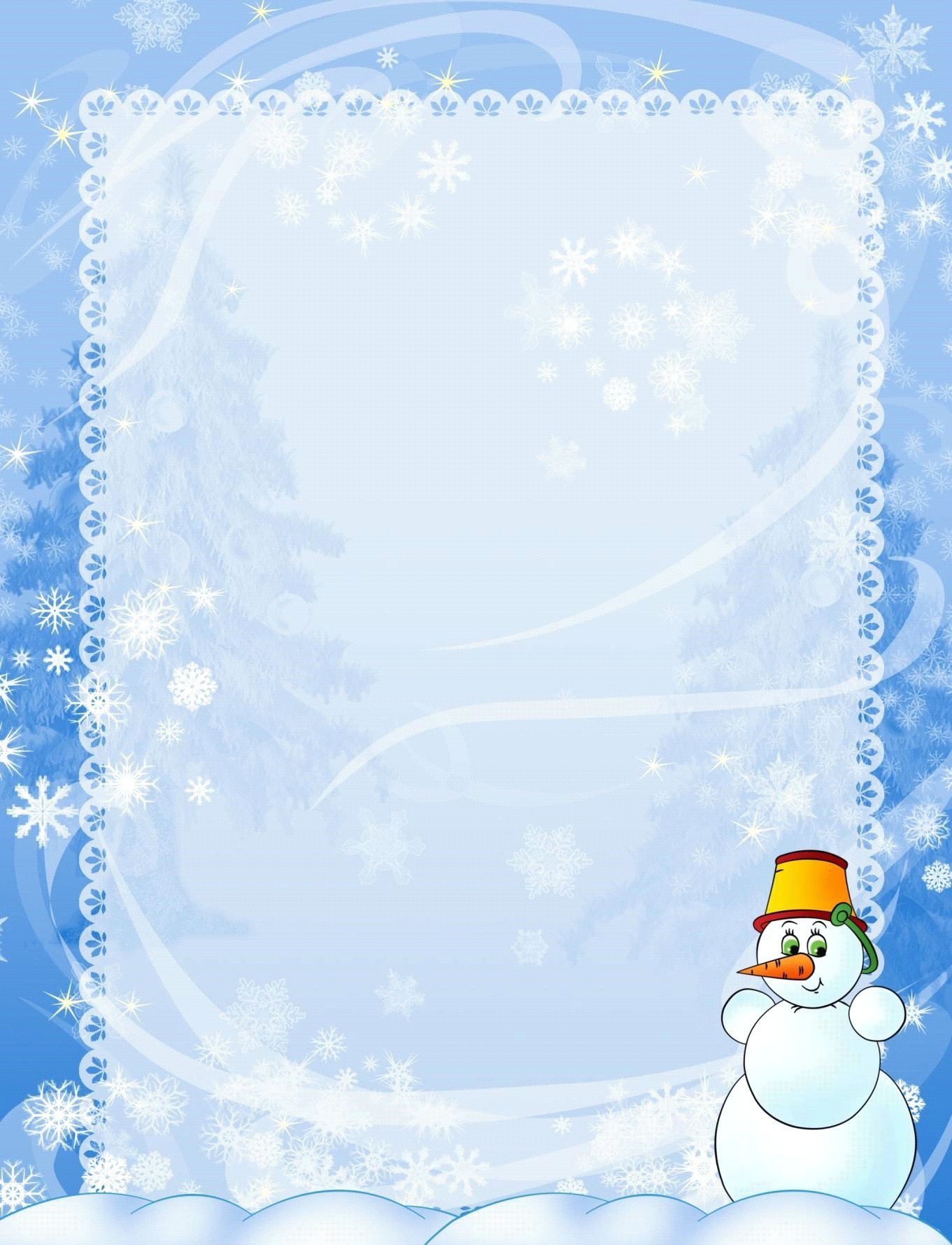 Декабрь завершает год и начинает зиму. Красавица-зима оденет поля и села в белую рубаху. В лесу в новых шубках щеголяют четвероногие. Летом заяц был сереньким с черными ушками и темным хвостиком, но такой наряд для зимы не годится. Поменял он свой кафтанчик на белый. Теперь его не заметить на снеry. Белка скачет по веткам, цокает на радостях. У нее еще не перевелись запасы орехи, грибы, колоски, желуди. От хруста веток насторожится рыжая красавица - лиса. Это лось обдирает ветки и кору с молодых деревьев своими рогами, сбрасывая их. Не отдыхают и птицы. Клест потрошит еловые шишки. И дятлам приходится за шишки браться: зимой насекомыми не прокормиться. Чтобы добыть семена из шишки, дятел устраивает углубление в дереве или старом пне, засовывает туда шишку и начинает бить по ней клювом. Ближе к домам можно встретить длиннохвостую сороку птицу ловкую, умную, осторожную. Ее характерный стрекот далеко слышен. Синички тоже перебираются к людям. Для них везде, в парках и садах, устраивают кормушки. В эти кормушки также залетают и воробьи.Мы снежинки, мы пушинки,Покружиться мы не прочь.Мы снежинки – балеринки,Мы танцуем день и ночь.Встанем вместе мы в кружок-Получается снежок.Мы деревья побелили,Крыши пухом замели.Землю бархатом укрылиИ от стужи сберегли.Январь Январь - году начало, зиме середина. Дни становятся длиннее, больше светлых часов. Солнце встает раньше и ярче светит, заторопилось к весне. А сугробы все выше, снег глубже, лед толще...Январь - месяц ярких звезд, белых троп. Снег скрипит под ногами. Январь - вершина зимы. Прошло полсрока зимовки птиц, сонного покоя растений и многих животных. ***Приметы января для детейЯнварю - морозы, февралю - метели.Январь - в лесу глухая пора.Если январь холодный, то июль будет сухой и жаркий, не жди грибов до поздней осени.Январской весны бойся, живуча хилая весна: зимнее тепло летний холод.Холодные январи подряд не бывают.В январе висит много частых сосулек, очень длинных - урожай будет хороший.Если январь сухой, морозный и вода в реках сильно  убывает, то лето будет сухое  и жаркое.***Меня растили, из снега слепили,Вместо носа ловко вставили морковку.Глаза - угольки, губы - сучки.Холодная, большая. Кто я такая?    (Снежная баба.)ФевральНаступил последний месяц зимы - февраль, самый снежный месяц зимы. Именно в феврале на улице завывают метели, крутят вьюги, завывают бураны. Но поворот к весне уже произошел. Солнце с каждым днем поднимается все выше, ярче светит, больше греет. На южной стороне с крыш свесились сосульки. После метелей лес просыпается преображенный, посеребренный снегом. Часто деревья и кусты покрыты мохнатым инеем.Обсудите вместе с ребенком почему в народе про февраль говорят;- "Январю - морозы, февралю - метели";- "Февраль - месяц лютый: спрашивает как обутый";- "Февраль силен метелью, а март капелью".На прогулке обратите внимание ребенка на сосульки, на снежный наст, на сияющий солнцем снег. Придя домой, пусть попробует нарисовать картину "Зима, февраль". Познакомьте сына или дочь с народными приметами***- Если ночью был иней, днем снег не выпадет.***- Зимой вьюга - летом ненастье.***- Зима снежная - лето дождливое. ***Снег мешками валит с неба, с дом стоят сугробы снега.То бураны и метели на деревню налетели.По ночам мороз силен, днем капели слышен звон.День прибавился заметно. Ну, так что за месяц это? https://www.maam.ru/detskijsad/konsultacija-dlja-roditelei-na-temu-fevral.htm